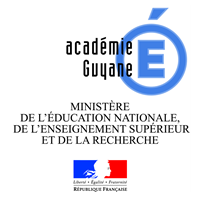 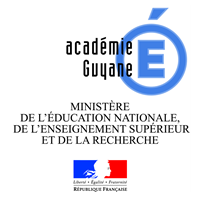 Signature de l'enseignant remplaçant                                                                                                                                                                                      Vu et vérifié                                                     l'Inspecteur de l'Éducation Nationale 1er degréÉcole où la suppléance a été effectuée   (Nom de l'école/commune)Nom du maître supplééDate d'arrivée du remplaçant+heure d’arrivéeDate de départ du remplaçant+heure de départSignature du Directeur et cachet de l'école dans laquelle le remplacement a été effectuéCadre réservé à l'administrationCadre réservé à l'administrationKMCODEDate :Heure d’arrivée :Date :Heure de départ :Date :Heure d’arrivée :Date :Heure de départ :Date :Heure d’arrivée :Date :Heure de départ :Date :Heure d’arrivée :Date :Heure de départ :Date :Heure d’arrivée :Date :Heure de départ :Date :Heure d’arrivée :Date :Heure de départ :